ПЕРЕДАЧА СИГНАЛА ОПОВЕЩЕНИЯ и экстренной информации населению осуществляется подачей единого сигнала «ВНИМАНИЕ ВСЕМ!» путем включения сетей электрических сирен  длительностью до 3 минут с последующей передачей по сетям связи, в том числе - телерадиовещания, радиовещательные и передающие станции операторов связи с перерывом вещательных программ аудио- и (или) аудиовизуальных сообщений длительностью не более 5 минут. Допускается трехкратное повторение этих сообщений. Действия населения при воздушной тревоге:         ПОМНИТЕ, в первую очередь необходимо взять документы, вещи по сезону, деньги, запас еды и питьевой воды на сутки. Отключите газ, электроэнергию, закройте окна и двери. Проинформируйте соседей – возможно они не слышали передаваемую информацию. Укрыться в закрепленном (ближайшем) защитном сооружении гражданской обороны или в заглубленном помещении подземного пространства.ГДЕ УЗНАТЬ о закрепленном (ближайшем) защитном сооружении гражданской обороны (укрытии или заглубленном помещении подземного пространства)? В местных администрациях муниципальных образований, отделах ЖКХ, управляющих компаниях.            Пресекайте немедленно любые проявления паники и слухи.ЗАПОМНИТЕ! Единый номер вызова экстренных оперативных служб «112».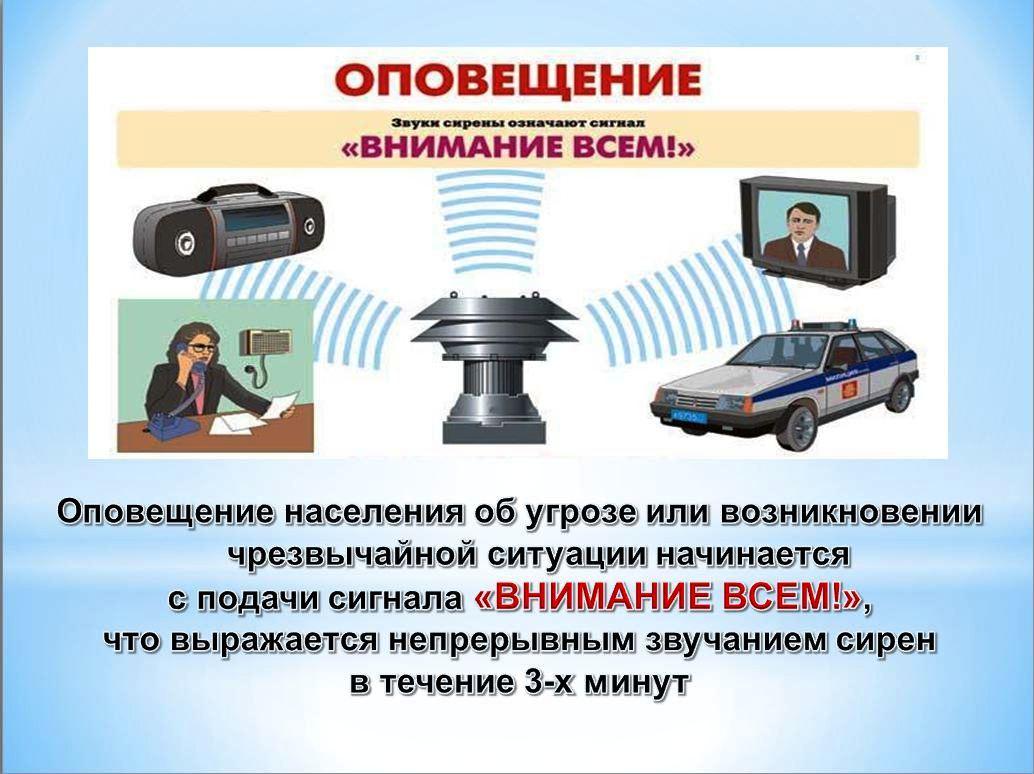 ПЕРЕДАЧА СИГНАЛА ОПОВЕЩЕНИЯ и экстренной информации населению осуществляется подачей единого сигнала «ВНИМАНИЕ ВСЕМ!» путем включения сетей электрических сирен  длительностью до 3 минут с последующей передачей по сетям связи, в том числе - телерадиовещания, радиовещательные и передающие станции операторов связи с перерывом вещательных программ аудио- и (или) аудиовизуальных сообщений длительностью не более 5 минут. Допускается трехкратное повторение этих сообщений. Действия населения при химической тревоге:        ПОМНИТЕ, что в первую очередь необходимо закрыть органы дыхания платком, одеждой, предварительно смочив их водой. Плотно закрыть окна, отключить вытяжку, обеспечить герметизацию помещений. Остаться в герметичном помещении. Слушать дополнительную речевую информацию о порядке действий.Если сигнал застал вас на улице – постараться укрыться на возвышенности или верхних этажах зданий.В случае проведения эвакуации в безопасный район: подготовить документы, вещи по сезону, деньги и по возможности запас еды и питьевой воды на сутки. Отключите газ, электроэнергию.  Прибыть в сборный эвакопункт, указанный в сообщении. Пресекайте немедленно любые проявления паники и слухи.ЗАПОМНИТЕ! Единый номер вызова экстренных оперативных служб «112».Место расположения закреплённого сооружения и пути подхода к нему должен знать каждый. ГДЕ УЗНАТЬ о закрепленном (ближайшем) защитном сооружении гражданской обороны (укрытии или заглубленном помещении подземного пространства)? В местных администрациях муниципальных образований, отделах ЖКХ, управляющих компаниях.              В защитном сооружении люди размещаются группами - по учреждениям, домам, улицам, соответствующие места обозначаются указками. В каждой группе назначается старший или ответственное лицо. Тех, кто прибыл с детьми, размещают в отдельных отсеках или в специально отведённых местах.НЕОБХОДИМО ВЗЯТЬ С СОБОЙСредства индивидуальной защиты:                   Личные документы:•  индивидуальная маска                                       • паспорт, военный билет;•  ватно-марлевая повязка                                     • свидетельство о браке, о рождении детей;•  домашняя аптечка                                               • документы об образовании;                                                                                  • пенсионное удостоверение;                                                                                  • деньги, особо ценные вещи.Продукты питания и питьевую воду на 1-2 дня Из продуктов питания нужно брать такие, которые могут храниться без холодильника. Рекомендуется следующий набор:-      для взрослого человека: сухари, печенье, галеты, мясные или рыбные консервы, готовые к употреблению, сахар-рафинад.-      для детей: учитывая их возраст и состояние здоровья.Укрываемые обязаны:-      выполнять правила внутреннего распорядка, оказывать помощь нуждающимся в ней;-      выполнять все распоряжения старшего или ответственного лица;-      соблюдать спокойствие, пресекать случаи паники и нарушений общественного порядка, оставаться на местах в случае отключения освещения;-      поддерживать чистоту и порядок в помещениях;Укрываемым запрещено:-       курить и употреблять спиртные напитки;-       приносить легковоспламеняющиеся или сильно пахнущие вещества, взрывоопасные вещества, а также громоздкие вещи;-      шуметь, громко разговаривать, Выход из защитного сооружения производится по указанию старшего или ответственного лица после получения сигнала ОТБОЙ ВОЗДУШНОЙ ТРЕВОГИ.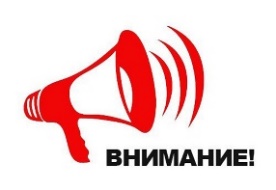 Памятка действия населения при получении сигнала «ВНИМАНИЕ ВСЕМ!» ВОЗДУШНАЯ ТРЕВОГАПамятка действия населения при получении сигнала «ВНИМАНИЕ ВСЕМ!» ХИМИЧЕСКАЯ ТРЕВОГАПравила поведения в защитном сооружении